Над облаками и векамиБессмертной музыки хвала:Россия русскими рукамиСебя спасла и мир спасла.Сияет солнце, вьется знамя,И те же вещие слова:«Ребята, не Москва ль за нами?»Нет. Много больше, чем Москва!Май 1945 год                            Георгий Иванов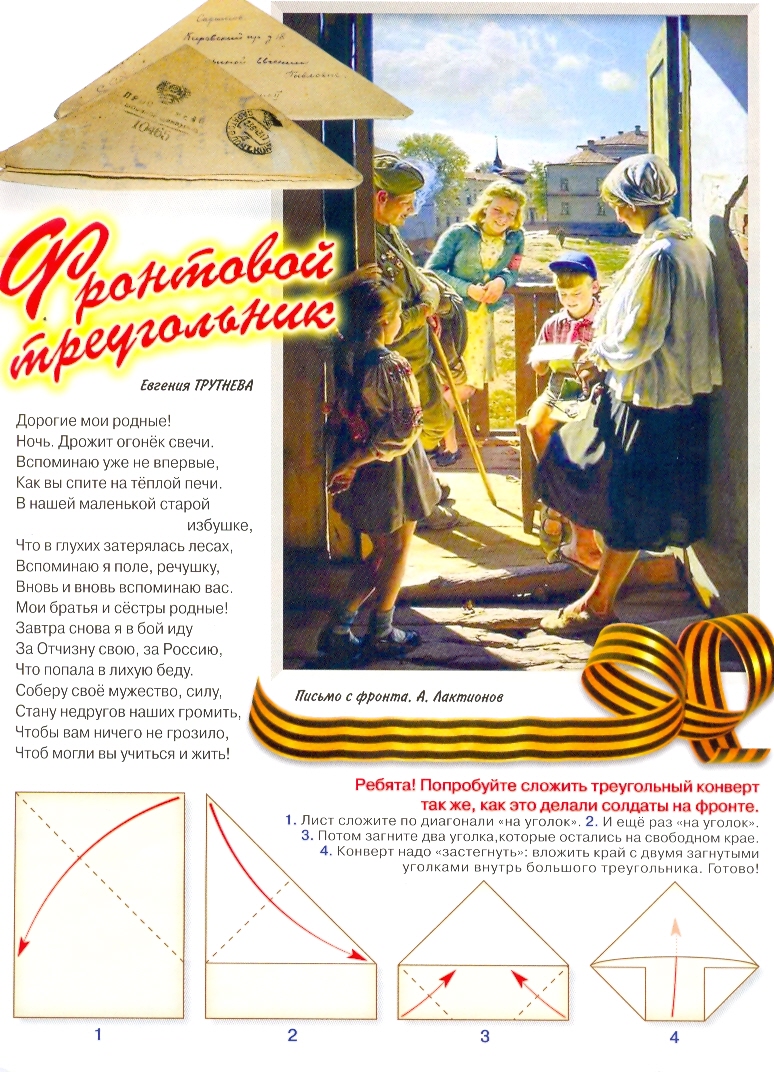 Составитель: Шпиндер Н.В.                                                                  МКУК «Библиотека города Игарка»                                                                                     Детская библиотека      2010 год7. Мустафин Рафаэль.  Красная ромашка. Издательство « Малыш» , 1983.-49 с.: ил. В этой книге рассказы о поэте герое Мусе Джалиле.8. Ходза Н. Дорога жизни. Рассказы о блокадном Ленинграде. Издательство «Детская литература»,  1984. - 73 с.: ил.Дорогой  друг!        Ты держишь  в  руках   буклет  посвященный            Великой      Победе        Советского   народа      Великой  Отечественной Войне 1941-1945  года!22 июня 1941 года на рассвете войска фашисткой Германии вероломно без предупреждения  напали на нашу   родину.     Фашисты  пытались  лишить  нас свободы,   захватить   наши   земли    и города.Началась Великая Отечественная  Война советскогоНарода   против   фашистских   поработителей.Но   фашисты  глубоко  просчитались.  Как одинПоднялись    советские  люди   на   защиту  своейРодины и свободы.   1418  дней советский народ велГигантскую  битву с    фашизмом. И  каждый   день рождал   новые   имена   героев ,   новые подвиги. 9 мая 1945год.  Наступают наши войска.  Победа!Какой   ценой  далась  нам  эта  победа  вам  могут рассказать книги представленные в нашем буклете.Буклет  состоит из  3-х разделовI. Раздел   « История Великой ОтечественнойВойны»II. Раздел   «Герои и участники Великой Отечественной Войны»III. Раздел   «История в рассказах для вас ребята »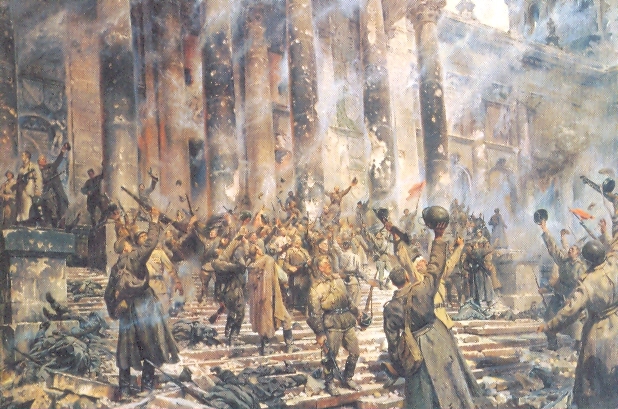 III. Раздел   «История в рассказах для вас ребята »1. Митяев А.В.  Подвиг солдата. М.: Издательство «Малыш», 1895.-112 с.: ил.2. Салют Пионерия!/сборник рассказов. М.: Издательство «Малыш», 1985.-121 с.: ил.Эта книга посвящена тем ребятам, которые за подвиги, совершенные в годы Великой Отечественной Войны, удостоены  самой высокой награды .3. Алексеев С.П. Последний штурм. Издательство»Малыш», 1988.-33 с. :ил.4. Мельников И.В. Секретный отряд. Издательство «Малыш», 1985.-17 с.:ил.5. Сорокин З.А.  Поединок в снежной пустыне. Издательство «Малыш», 1989.-35 с.: ил.6. Чуковский Н.К. В последние дни.  Издательство «Малыш», 1989.- 27 с. : ил.4. Народ-победитель/ стихи поэтов народов; Сост. Ю.Н .Спасская; Предисл. А.Туркова; Художник О.Боловинцева.-М.: Дет.лит., 1985.-159 с.Сборник стихов о ВОВ состоит из двух разделов: «Идет война народная», и «Память».5. Говорят погибшие герои: Предсмертные письма советских борцов против  немецко- фашистских захватчиков (1941-1945 г.г.) Сост.В.А.Кондратьев, З.Н.Политов.-6-е, испр. и доп. изд.-М.: Политиздат, 1979.-272 с.:ил.6.Печерская А.Н.  Дети –герои Великой Отечественной Войны: Рассказы/ Художн. В.В. Юдин.-М.: Дрофа-Плюс, 2009.-64 с.:ил.В годы ВОВ дети на равнее со взрослыми боролись против врага. Многие из них были награждены медалями и орденами посмертно. О некоторых из них, чьи имена донесла до нас история, написаны эти рассказыI. Раздел   « История Великой ОтечественнойВойны»Этот раздел включает в себя книги  о подвигеСоветского народа в  Великой  Отечественной Войне , о духовной силе и беспримерном мужествесолдат, сделавших все для нашей победы.1. Великая Отечественная война: 1941-1945: Энциклопедия для школьников/сост. И.А. Дамаскин, П.А. Кошель; Вступит. Статья О.А.Ржевского.-М.: ОЛМА-ПРЕСС, 2000.-447 с.:ил.Книга рассказывает о наиболее значительных событиях ВОВ, о выдающихся военачальниках, солдатах, партизанах, ученых, тружениках тыла, внесших свой вклад в победу над фашизмом.2. Алексеев С.П. Ради жизни на земле: История Отечества: Рассказы для детей.-М.: Педагогика, 1990.-272 с.:ил.3. Суходольский В.Ф.  Земля бессмертия.-М.: ДОСААФ,1977.-143 с.:ил.Документальная книга фотокорреспондента газеты «Красная звезда» рассказывает о памятных местах боевой славы нашего народа.4. Зверев Б.И.  Историческая победа: Кн. для учащихся.-М.: Просвещение, 1985.-176 с.:ил.Книга рассказывает о всемирно-историческом значении Победы советского народа над фашизмом в ВОВ.5. Долматовский Е.А. Автографы  победы. М.: ДОСААФ, 1975.-167с.:ил.Документальная книга-альбом.5. Дороги победы. Воспоминания красноярцев-ветеранов фронта и тыла Великой Отечественной войны 1941-1945 г.г. составитель В.П. Зыков- Красноярск, 2005.-296с.Этот сборник бесценных документов, страшных событий о том времени, когда наши отцы и деды своей жизни спасли Родину, отстояли свободу и независимость страны. И победили. II. Раздел «Герои и участники Великой Отечественной  Войны»В этом  разделе  вы  найдете  книги  о  том,  кто    заплатил своей жизнью за свободу Родины в борьбе с фашизмом, о героях и участниках ВОВ.1. Дети военной поры / Сост. Э. Максимова. –М.:Политиздат, 1984.-352 с.В этой книге вы прочтете про детей, подростков-разведчиков, токарей, пахарей, поэтов, охранителей городов, целителей ран. И вы убедитесь они внесли значительный вклад в победу советского народа.2.Аференко В.А.  земляки на войне. Красноярск, Красноярское книжное издательство, 1980.-130 с.В книге рассказывается о солдатах сибирского села Атаманово, участники первой мировой войны. Интересные материалы и документы о земляках собрали школьники, наследники боевой славы отцов и дедов.3.Бессмертные  подвиги / Сост.: А.П. Коваленко, А.А. Сгибнев.-М.: Воениздат, 1980.-351с.:ил.Книга посвящается героическим свершениям советских воинов в годы ВОВ . В очерках рассказывается о прославленных героях- Александре Матросове, Николае Гастелло и многих других.